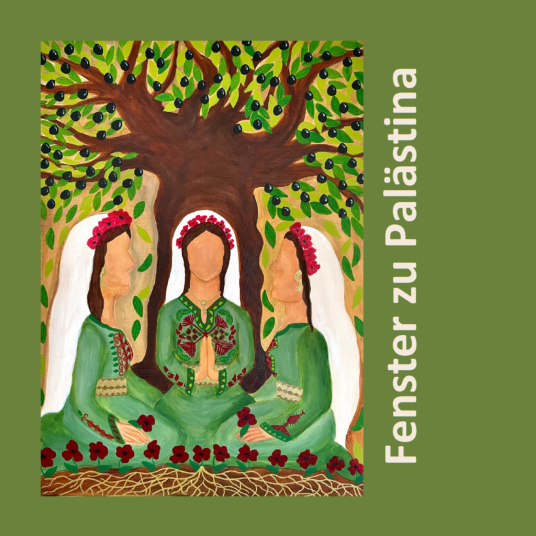 Weltgebetstag 2024 - Palästina«… durch das Band des Friedens» – so ist der Gottesdienst zum Weltgebetstag 2024 aus Palästinaüberschrieben. Rund um den Globus beten am ersten Freitag im März Frauen und auch Männer,Kinder und Jugendliche in den Weltgebetstags-Feiern hoffnungsvoll dafür, dass Frieden weltweitwerde.Wir laden Sie herzlich ein zu einer ökumenischen Feier am Freitag, 1. März 2024 um 19.30 Uhr im BGZ in Schmitten.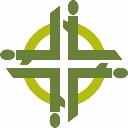 Weltgebetsgruppe Schmitten